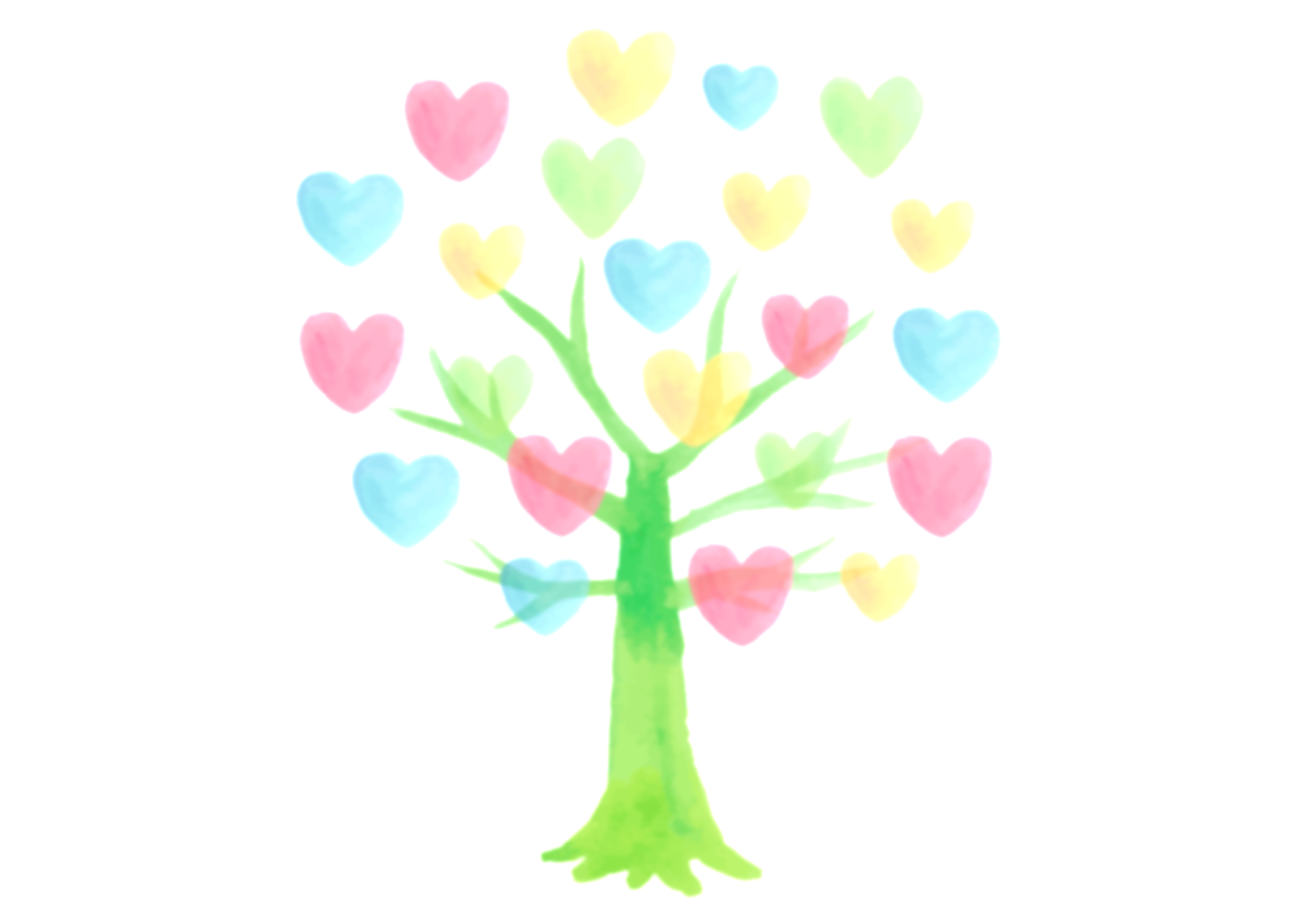 地域包括ケアシステムのさらなる推進に向けて～個別支援と地域づくりの連携～オンライン開催について使用アプリケーションWebex参加方法参加用URLを別途送付します。メールで申し込み✉kaigo-ji@city.ota.tokyo.jp「福祉講演会 参加希望」と記載してください。開催前日までに招待メールをお送りします。届かない場合はご連絡ください。申し込み締め切り11月26日（金）　　　　　　　　　　　　　　　　（問合先）　大田区高齢福祉課　高齢者支援担当　☎03-5744-1250　　　　　　　　　　　　　　　　　　　　　　　　※当日の通信トラブルのお問合せは対応できかねますのでご了承ください。